Think Doctorate 			     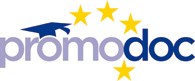 Think EuropeAre you ambitious and looking for a doctorate programme? Do you want to optimize your skills and knowledge in a vibrant and culturally diverse environment? Europe offers you a world of possibilities!Europe has an outstanding reputation in the field of research and innovation. It is home to world leading laboratories, higher education institutions and companies and to 1.5 million full-time researchers. Students can enjoy top-quality doctoral programmes with close links with industry and enterprises. A wide variety of institutions provides a good environment to build excellent academic networks.
PromoDoc – the EventFrom 27 September to 2 October 2013 a unique event will take place in Seoul and Busan, called PromoDoc. PromoDoc is funded by the European Union for the promotion of European doctoral programmes.In this event, European universities and Korean students have the opportunity to have one-on-one interviews about doctoral studies in Europe. Additionally, high profile Korean speakers with a European doctorate will share their experiences in Europe and tell what their European doctorate has meant for their careers and walks of life.
Interview for doctoral positions at European universitiesEuropean universities will each be given their own table setting in order to speak personally with the potential doctoral candidates.In order to facilitate the appointments, European universities will have full access to the information provided by the potential Korean doctoral candidates and vice versa. Students and universities can proactively invite each other for a one-on-one interview. This can be done via the online appointment tool that will be accessible before the event on http://www.promodoc.eu/south-korea
Dates, venues and programmeSeoul event (Obama hall, Hankuk University of Foreign Studies)28 September 9:30 – 17:0029 September 13:00 – 20:00Busan event (Pusan National University)1 October 10:00 – 17:002 October 10:00 – 17:00In each city the two-day programme* will consist of:Morning: information sessions by invited keynote speakers from Europe and South KoreaAfternoon: targeted appointments between representatives from EU universities, research units and doctoral departments and South Korean students (all fields)*Attached: draft programme
Deadline for student applicationsPlease visit http://www.promodoc.eu/south-korea to participate in the PromoDoc Korea event.Students are invited to apply for participation before 15 September 2013.
Scholarship informationFor more information about funding possibilities, please visit:http://eeas.europa.eu/delegations/south_korea/eu_rok/education/index_en.htm

ContactFurther information can be consulted at http://www.promodoc.euIf you have any questions please do not hesitate to contact us at:e-mail: korea@promodoc.eu. 
telephone: 02-735 7673Best regards,the PromoDoc team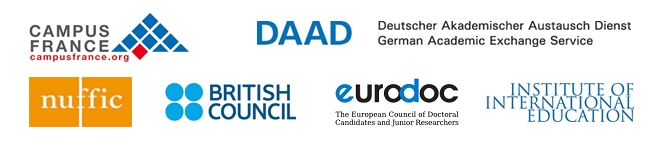 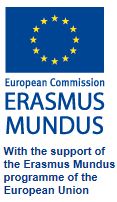 Europe is an excellent choice for your doctorate!www.promodoc.euDRAFT PROGRAMME◆ VIP Reception, Residence Dutch Embassy 27 September 2013, Seoul◆ Promodoc Seoul, Hankuk University of Foreign Studies 28 – 29 September 2013 ◆ Promodoc Busan, Pusan National University 1 – 2 October 2013DateTimeProgrammeFriday 27 September 201318:00 – 19:00 PMBriefing EU participants and speakersFriday 27 September 201319:00 – 21:00 PMVIP Reception EU and Korean VIP’sDateTimeProgrammeSaturday 28 September 20139:30 – 10:00 AMArrival / coffee and teaSaturday 28 September 201310:00 – 10:30 AM* Opening Welcome Address by Ambassador of the European Union to South Korea, Tomasz Kozlowski 

* Welcome speech President of Hankuk University of Foreign Studies* Information about EU-Scholarship programmes

Chair: Han Dommers, Head of the Education Promotion Department, NufficSaturday 28 September 201310:30 – 11:00 AMKeynote speech by European professor (TBC)Saturday 28 September 201311:00 – 11:15 AMDiscussionSaturday 28 September 201311:15 – 11:45 AM Coffee breakSaturday 28 September 201311:45 – 12:15 PMPresentation by alumnus: a Korean professor who earned doctorate degree at a European university Saturday 28 September 201312:15 –12:45 PMPresentation by alumnus, a Korean professor who earned doctorate degree at a European universitySaturday 28 September 201312:45 – 13:00 PMQ&A presentationsSaturday 28 September 201313:00 – 14:00 PMEuropean lunch buffet open to allSaturday 28 September 201314:00 – 17:00* PMAppointments between Korean students and European higher Education InstitutionsSaturday 28 September 201314:00 – 17:00 PMParallel: ongoing general PowerPoint presentation/movie of EU-HEI’s on their doctorate programs and general information on doctorates in EU DateTimeProgrammeSunday 29 September 201313:00 – 13:20 PMOpening: Han Dommers, Head of the Education Promotion Department, Nuffic*Information about EU-Scholarship programmesSunday 29 September 201313:20 – 14:00 PMKeynote speech by European professor (TBC)Sunday 29 September 201314:00 – 14:15 PMDiscussionSunday 29 September 201314:15 – 14:45 PMCoffee breakSunday 29 September 201314:45 – 15:15 PMPresentation by alumnus, a Korean professor who earned doctorate degree at a European universitySunday 29 September 201315:15 – 15:45 PMPresentation by alumnus, a Korean professor who earned doctorate degree at a European universitySunday 29 September 201315:45 – 16:00 PMQ &A presentationsSunday 29 September 201316:00 – 18:00 PMAppointments between Korean students and European higher Education InstitutionsSunday 29 September 201318:00 – 19:00 PMEuropean buffet open to allSunday 29 September 201319:00 – 20:00* PMAppointment sessions between Korean students and European higher Education InstitutionsSunday 29 September 201316:00 – 20:00 PMParallel: ongoing general PowerPoint presentation/movie of EU-HEI’s on their doctorate programs and general information on doctorates in EUDateTimeProgrammeTuesday 1 October 201310:00 – 10:30 AM* Opening Welcome Address by Ambassador of the European Union to South Korea, Tomasz Kozlowski 
* Representation Ministry of Education (TBC) or other high profile Speaker*Information about EU-Scholarship programmes

Chair: Han Dommers, Head of the Education Promotion Department, NufficTuesday 1 October 201310:30 – 11:00 AMKeynote speech by European professor (TBC)Tuesday 1 October 201311:00 – 11:15 AMDiscussionTuesday 1 October 201311:15 – 11:45 AM Coffee breakTuesday 1 October 201311:45 – 12:15 PMPresentation by alumnus, a Korean professor who earned doctorate degree at a European university)Tuesday 1 October 201312:15 –12:45 PMPresentation by alumnus, a Korean professor who earned doctorate degree at a European universityTuesday 1 October 201312:45 – 13:00 PMQ & A presentationsTuesday 1 October 201313:00 – 14:00 PMEuropean lunch buffet open to allTuesday 1 October 201314:00 – 17:00* PMAppointments between Korean students and European higher Education InstitutionsTuesday 1 October 201314:00 – 17:00 PMParallel: ongoing general PowerPoint presentation/movie of EU-HEI’s on their doctorate programs and general information on doctorates in EUDateTimeProgrammeWednesday 2 October 201310:00 –10:20 AMOpening: Han Dommers, Head of the Education Promotion Department, Nuffic*Information about EU-Scholarship programmesWednesday 2 October 201310:20 – 11:00 AMKeynote speech by European professor (TBC)Wednesday 2 October 201311:00 – 11:15 AMDiscussionWednesday 2 October 201311:15 – 11:45 AMCoffee breakWednesday 2 October 201311:45 – 12:15 PMPresentation by alumnus: a Korean professor who earned doctorate degree in business or medicine at European university)Wednesday 2 October 201312:15 –12:45 PMPresentation by alumnus, a Korean professor who earned doctorate degree in science or technology at European universityWednesday 2 October 201312:45 – 13:00 PMQ & A presentationsWednesday 2 October 201313:00 – 14:00 PMEuropean lunch buffet open to allWednesday 2 October 201314:00 – 17:00* PMAppointments between Korean students and European higher Education InstitutionsWednesday 2 October 201314:00 – 17:00 PMParallel: ongoing general PowerPoint presentation/movie of EU-HEI’s on their doctorate programs and general information on doctorates in EU